Drzewa nagonasienne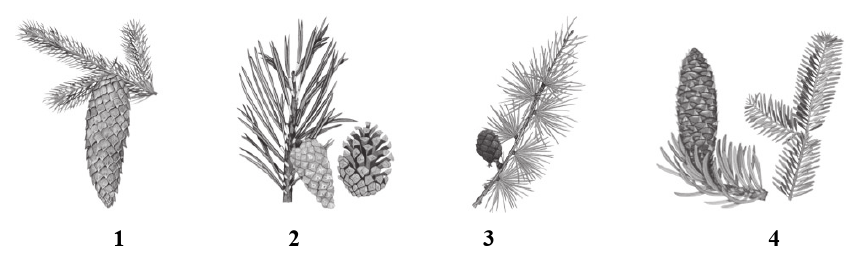 Sosna zwyczajna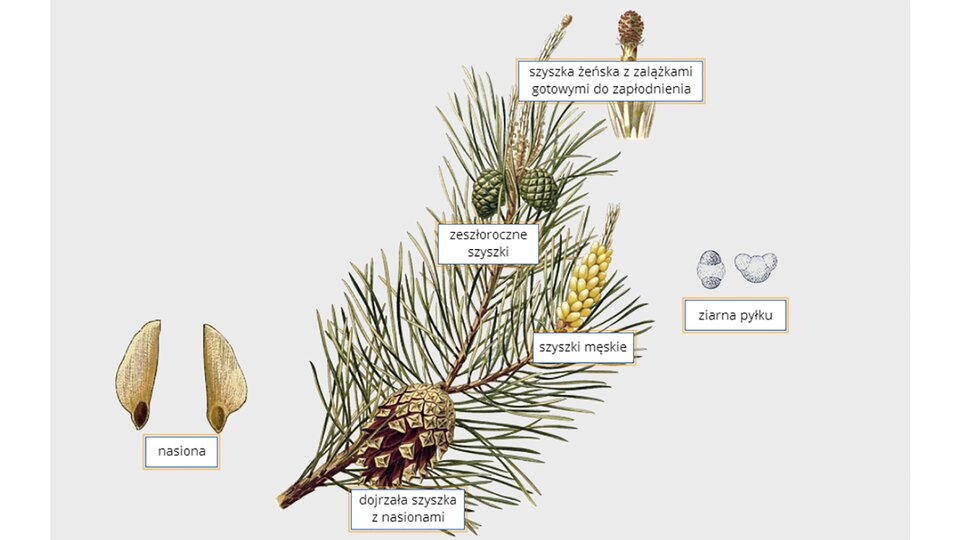 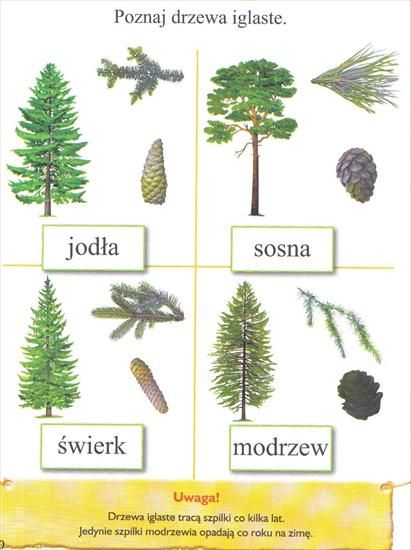 